Описание границ публичного сервитутаСведения о местоположении границ публичного сервитута в отношении земельных участков с кадастровыми номерами 24:50:0300269:62, 24:50:0300270:481. Красноярский край, г. Красноярск, Центральный район2. Система координат МСК 167 (зона 4)3. Площадь части земельных участков, в отношении которой устанавливается публичный сервитут: 150 кв. м4. Сведения о характерных точках границ объекта Обозначение характерных точек границКоординаты, мКоординаты, мМетод определения координат характерной точкиСредняя квадратическая погрешность положения характерной точки (Мt), мОписание обозначения точки на местности (при наличии)Обозначение характерных точек границXYМетод определения координат характерной точкиСредняя квадратическая погрешность положения характерной точки (Мt), мОписание обозначения точки на местности (при наличии)1234561631672.2698177.02геодезический метод0.1-2631672.5398179.93геодезический метод0.1-3631672.6198179.92геодезический метод0.1-4631672.6898180.91геодезический метод0.1-5631671.7898180.88геодезический метод0.1-6631655.5598182.20геодезический метод0.1-7631649.5598182.95геодезический метод0.1-8631641.1598183.64геодезический метод0.1-9631641.1298183.12геодезический метод0.1-10631640.8298178.27геодезический метод0.1-11631651.8098177.58геодезический метод0.1-12631653.5198177.82геодезический метод0.1-13631663.1798177.10геодезический метод0.1-14631669.0598176.62геодезический метод0.1-15631669.9298176.44геодезический метод0.1-1631672.2698177.02геодезический метод0.1-Схема расположения границ публичного сервитутаСхема расположения границ публичного сервитута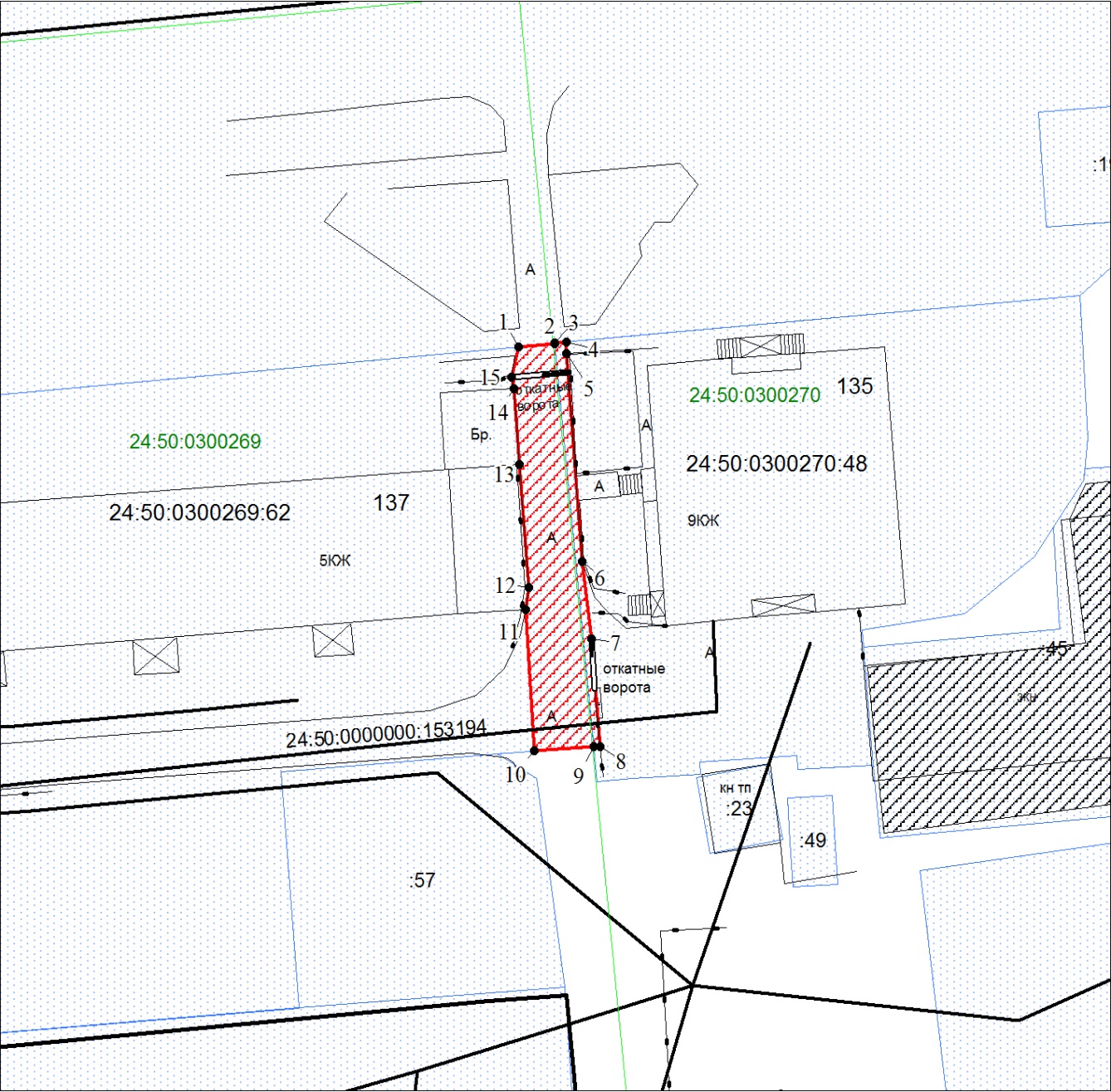 Масштаб 1:500Масштаб 1:500Условные обозначения:Условные обозначения:         1– характерная точка границы публичного сервитута и ее номер;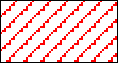 – границы публичного сервитута;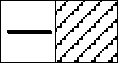 – объект капитального строительства;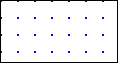 – границы земельных участков согласно сведениям из Единого государственного реестра недвижимости;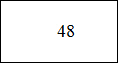 – надписи кадастрового номера земельного участка;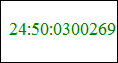 – обозначение кадастрового квартала.